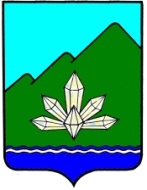 Повестка (проект)заседания комитета по социальной политикеДумы Дальнегорского городского округа16.11.2016г.                                                                          нач.16-001. О рассмотрении обращения муниципального образовательного бюджетного учреждения дополнительного образования «Центр детского творчества» г.Дальнегорска о предстоящей реорганизации.Докл. представитель администрацииПриглашаются: представители МОБУДО ЦДТ2. О рассмотрении обращений родителей учеников начальных классов МОБУ СОШ №21 о переводе начальных классов школы №21 в здание бывшей школы №2.Докл. представитель администрацииПриглашаются: представители заявителей 3. О рассмотрении проекта решения Думы Дальнегорского городского округа «Об утверждении Перечня услуг, которые являются необходимыми и обязательными для предоставления муниципальных услуг и предоставляются организациями, участвующими в предоставлении муниципальных услуг натерритории Дальнегорского городского округа, и Порядка определения размера платы за их оказание».	Докл. представитель администрации4. О рассмотрении проекта Положения «О муниципальном жилищном фонде Дальнегорского городского округа» ко второму чтению.Докл. А.А. ЛесковСодокл. представитель администрации5. О рассмотрении обращения Думы Уссурийского городского округа к Губернатору Приморского края и председателю Законодательного Собрания Приморского края.Докл. А.А.ЛесковСодокл. представитель администрации6. Об организации спортивно-оздоровительных мероприятий на территории Дальнегорского городского округа в период с ноября 2016 года по март 2017 года.Докл. представитель администрации 